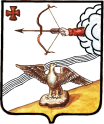 АДМИНИСТРАЦИЯ ОРЛОВСКОГО РАЙОНАКИРОВСКОЙ ОБЛАСТИПОСТАНОВЛЕНИЕ08.04.2022                                                                                     № 183-пг. ОрловО подготовке проекта внесения изменений в схему территориального планирования муниципального образования Орловский муниципальный район Кировской области           В соответствии Федеральным законом Российской Федерации от 29.12.2004 № 190-ФЗ «Градостроительный кодекс Российской Федерации», Федеральным законом от 06.10.2003 № 131-ФЗ «Об общих принципах организации местного самоуправления в Российской Федерации», схема территориального планирования муниципального образования Орловский муниципальный район, утвержденным решением Орловской районной Думы Кировской области четвертого созыва от 17.02.2012 № 13/110, необходимостью внесения изменений в схему территориального планирования в части отображения на картах объектов федерального значения и в части отображения в графической части документов приаэродромной территории аэродрома Киров (Победилово), приведения в соответствие ограничениям использования объектов недвижимости, установленным на приаэродромной территории, администрация Орловского района ПОСТАНОВЛЯЕТ:        1. Отделу по вопросам жизнеобеспечения, архитектуры и градостроительства администрации Орловского района обеспечить подготовку проекта внесения изменений в схему территориального планирования муниципального образования Орловский муниципальный район Кировской области, утвержденную решением Орловской районной Думы Кировской области четвертого созыва от 17.02.2012 № 13/110 «Об утверждении схемы территориального планирования муниципального образования Орловский муниципальный район Кировской области».       2. Предложения от заинтересованных лиц по проекту изменений в схему территориального планирования муниципального образования Орловский муниципальный район Кировской области, а также обоснование данных предложений направлять в администрацию Орловского района Кировской области по адресу: Кировская область, г. Орлов,  ул. Ст. Халтурина, д. 18, кабинет № 42.        3. Установить срок направления предложений заинтересованных лиц по подготовке проекта внесения изменений в схему территориального планирования муниципального образования Орловский муниципальный район Кировской области — до 15.06.2022.        4. Признать утратившими силу:4.1. Постановление администрации Орловского района от 14.10.2019 № 577-П «О подготовке проекта внесения изменений в схему территориального планирования муниципального образования Орловский муниципальный район Кировской области»,4.2.  Постановление администрации Орловского района от 22.11.2019 № 668-п «О внесении изменений в постановление от 14.10.2019 № 577-П «О подготовке проекта внесения изменений в схему территориального планирования муниципального образования Орловский муниципальный район Кировской области».      5. Настоящее постановление опубликовать в Информационном бюллетене органов местного самоуправления муниципального образования Орловский муниципальный район Кировской области и разместить на официальном сайте Орловского района.      6. Настоящее постановление вступает в силу после его официального опубликования.Глава администрацииОрловского района                      А.В.Аботуров